D23R1/LEDN10SX1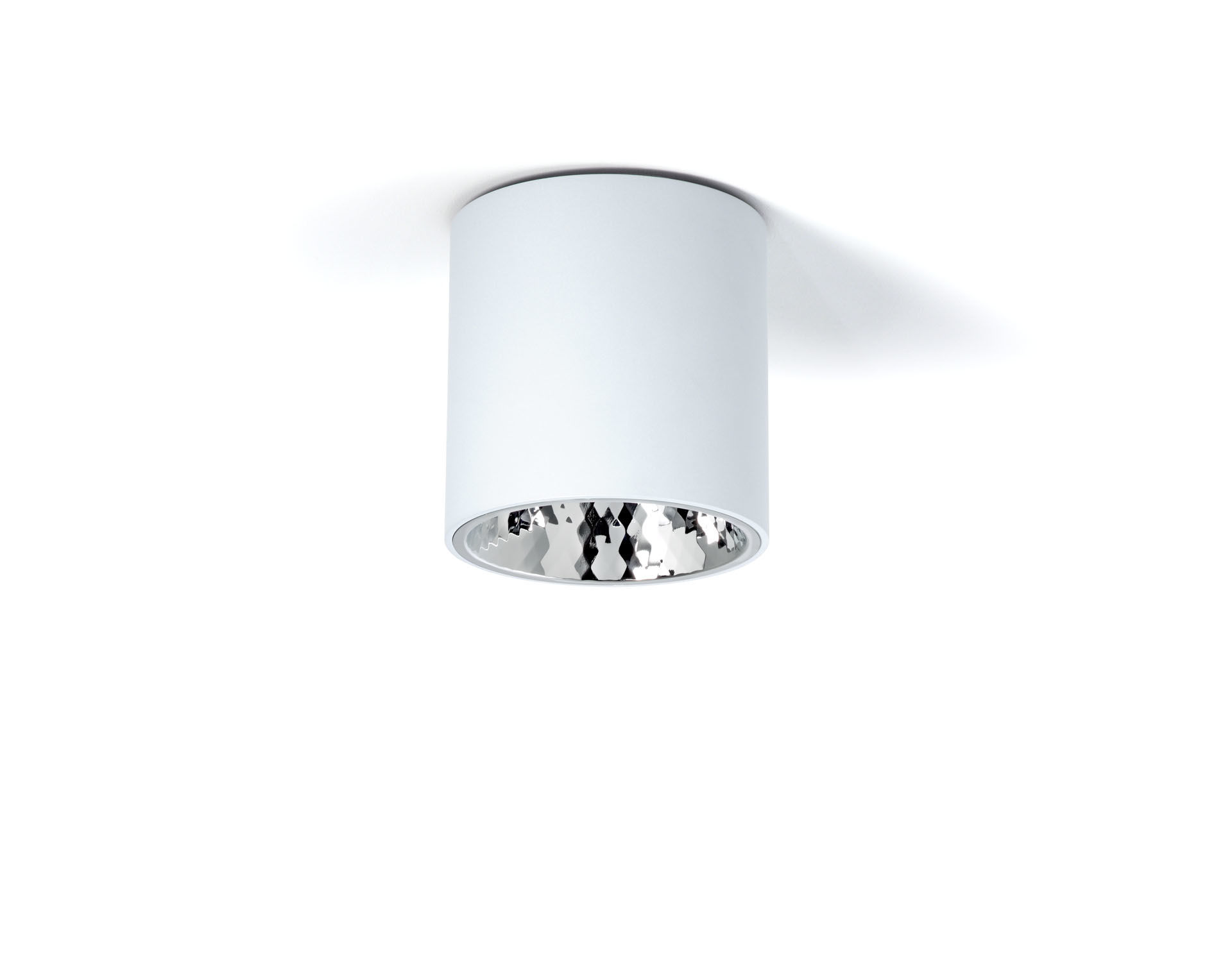 Surface-mounted downlight with aluminium reflector.Reflector optics, aluminium, specular with diamond facets, wide-angle light distribution.Aluminium cylindrical housing, other RAL colours possible on demand.Dimensions: Ø 200 mm x 212 mm.Reflector shields the light source thus preventing glare from the LED source. Wide-angle light distribution.Luminous flux: 1300 lm, Luminous efficacy: 130 lm/W.Power: 10.0 W, not dimmable.Frequency: 50Hz AC.Voltage: 230-240V.Electrical isolation class: class I.LED with very good light maintenance; at 50000 hrs the luminaire retains 99% of it's initial flux (Tq=25°C).Correlated colour temperature: 4000 K, Colour rendering ra: 80.Standard deviation colour matching satisfy 3 SDCM.Photobiological safety IEC/TR 62778: RG1.Lacquered aluminium housing, RAL9003 - white (textured).5 years warranty on luminaire and driver.Certifications: CE, ENEC.Luminaire with halogen free leads.The luminaire has been developed and produced according to standard EN60598-1 in a company that is ISO9001 and ISO14001 certified.